107學年度志工活動剪影 高中第一次的志工活動 ~  綜106共有23位同學參加!0929青春熱血愛大地，煙灰菸蒂不落地，掃街淨灘活動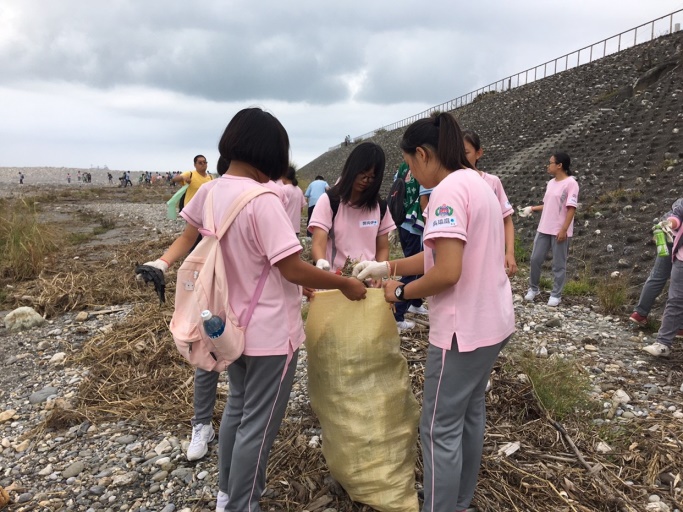 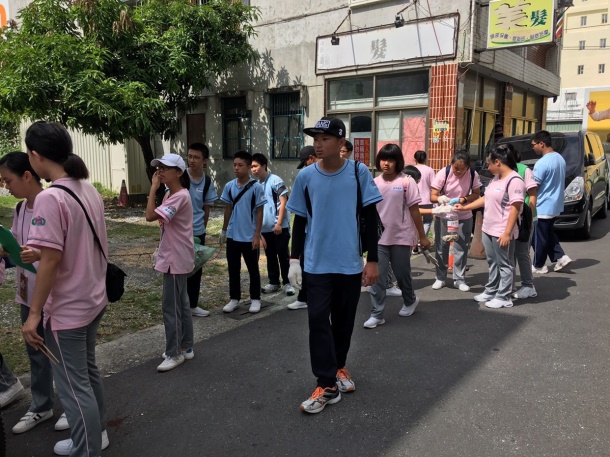 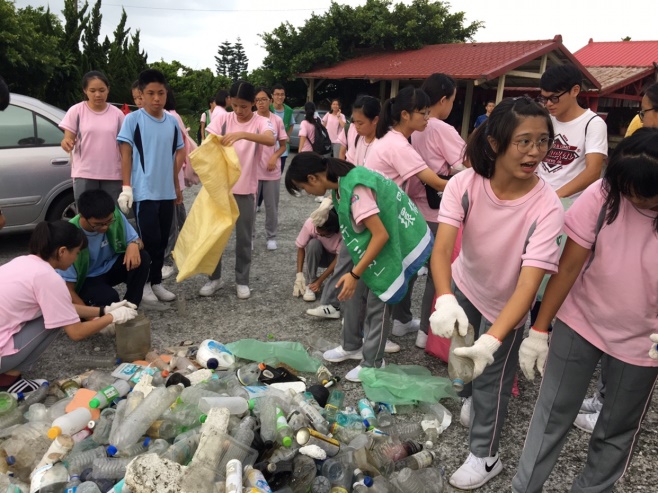 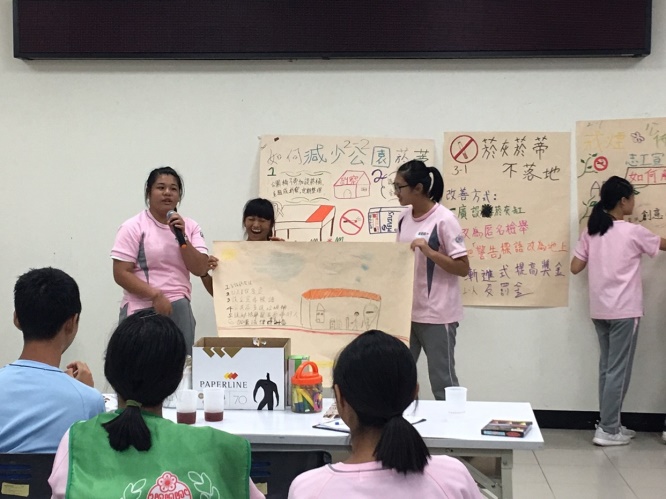 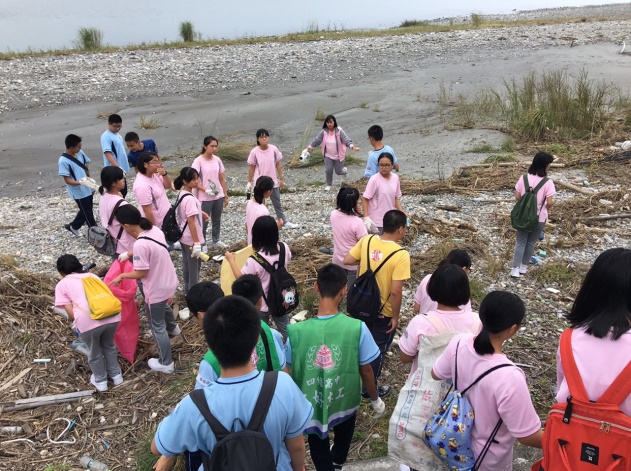 107學年度志工活動剪影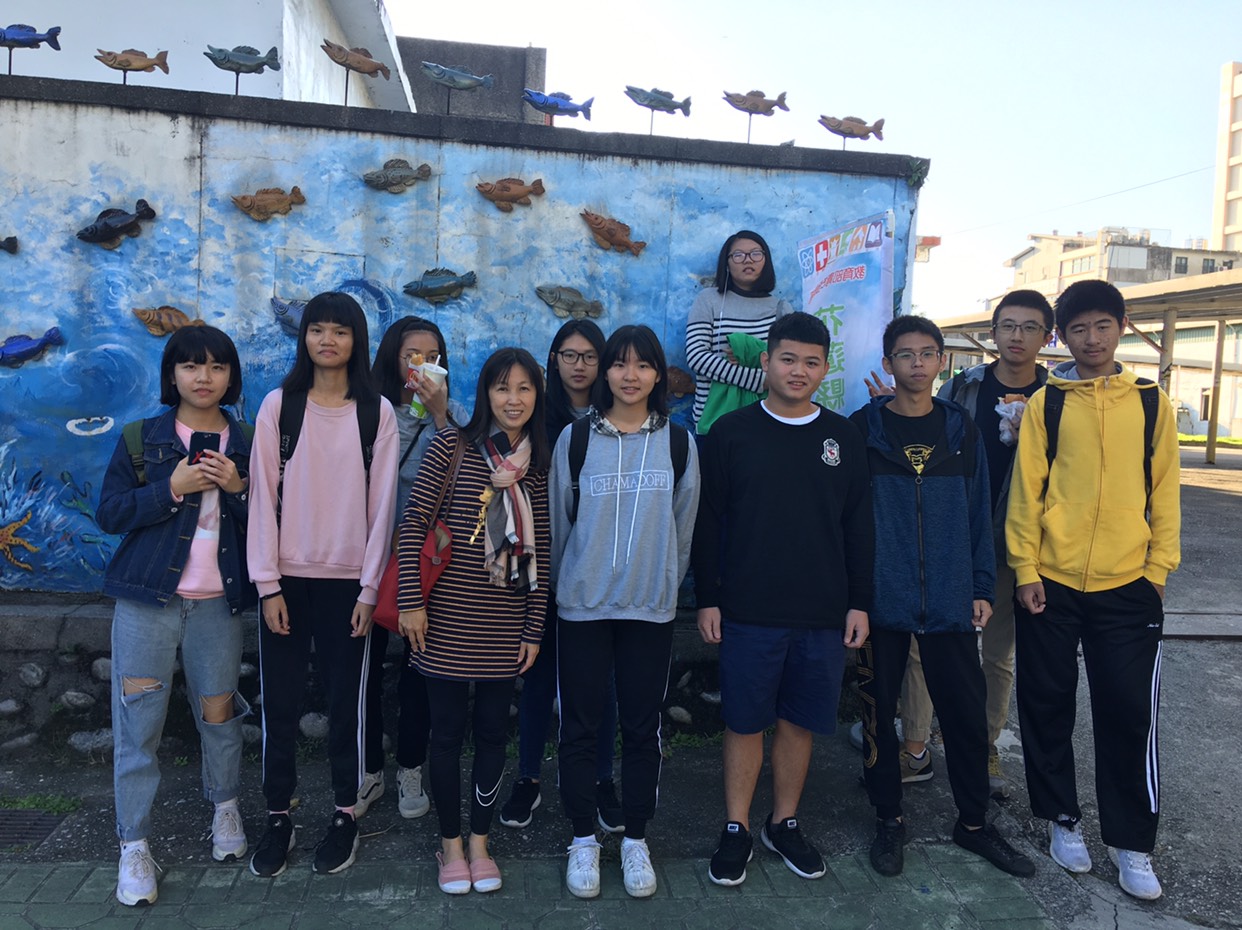 107.12.15  青年志工中心志工特殊訓    黃稜婷，吳采臻，林鑫龍，黃翊程，葉昌洋，范茹閔，        林東冠，羅文琳，陳玥妘，張芃苓107學年度志工活動剪影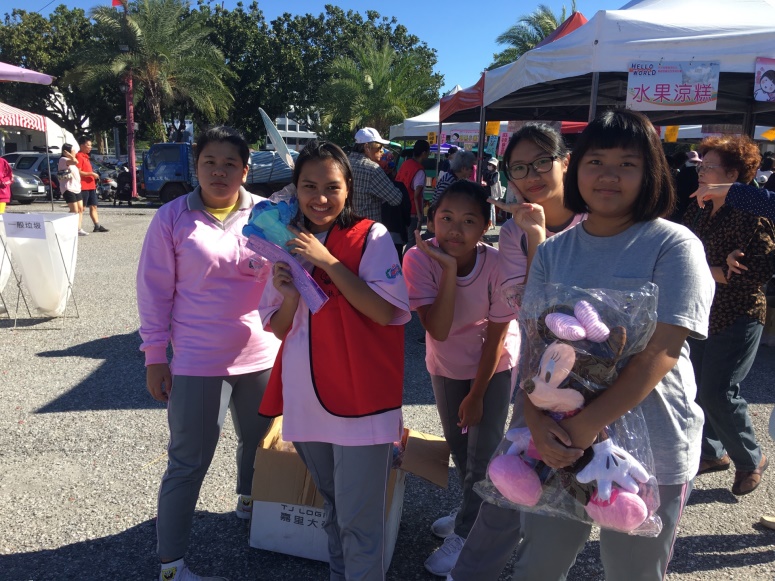 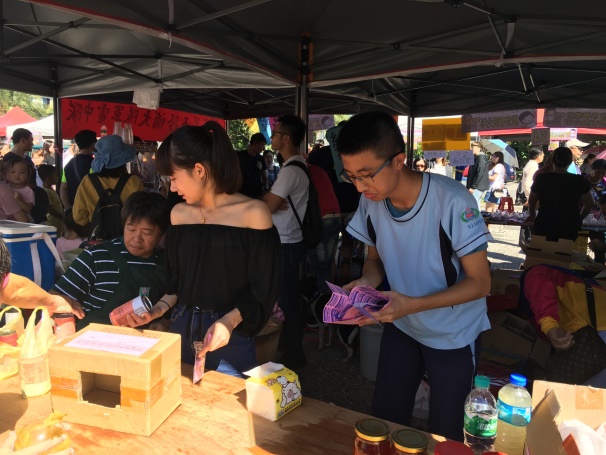 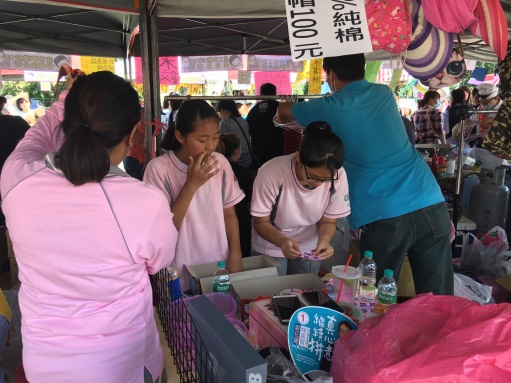                         107年11月11日   家扶園遊會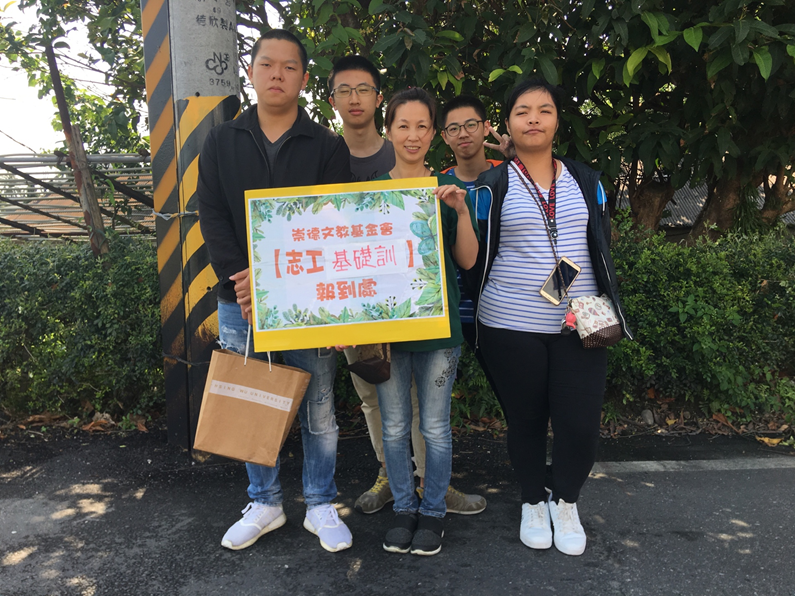                                  108年4月13日